Број:1416Датум07.03.2018.                      ЕДУКАЦИЈЕ ОПШТЕ БОЛНИЦЕ-СРЕМСКА  МИТРОВИЦА                                                          МЕДИЦИНСКЕ СЕСТРЕ -ТЕХНИЧАРИНа основу одлуке о акредитацији програма континуиране едукације приспелих на основу Јавног позива објављеног на интернет страници Здравственог савета Србије и у средствима јавног информисања 29.12.2017. године (број: 153-02-3942/2017-01) у јануарском року 2018 наведена едукација-стручни састанак, добила је сагласност за презентовање.    Предавач добија 2 бода а слушаоци 1 бод.Заинтересовани за писање и презентовање радова у оквиру КМЕ,у организацији ОБСМ,могу се јавити главној сестри ОБСМ.Следећи термин за пријаву радова је од 01. до 15.априла 2018 год.НАПОМЕНА:Овај део ангажовања запослених не подразумева материјалну надокнаду.                                                                                      ГЛАВНА МЕД.СЕСТРА БОЛНИЦЕ                                                                                              Дипл.мс. Верица Воларевић  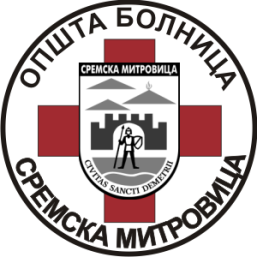 ОПШТА БОЛНИЦА СРЕМСКА МИТРОВИЦАОПШТА БОЛНИЦА СРЕМСКА МИТРОВИЦА      Стари шор 65, 22000 Сремска МитровицаР.бр.Име и презиме предавачаНазив темеДатум предавањаЧас предавањаМесто предавањаД-1-170/18Дипл.мс. Верица Воларевић„Унапређење квалитета рада и примена у здравственим установама у функцији акредитације“. 21.03.2018.30.05.2018..Циљна група:Високе,више,средње мс,здр.техн.14:00-14:45.Едукативни центар ОБСММаксималан број слушалаца 150